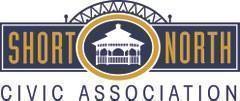 Short North Civic Association MinutesMarch 3, 2024, 1:00pm on ZoomAttendance: Jack Decker, Bob Stern, Jared Cape, Chuck Fairbanks, Marc Conte, Caroline StinzianoWelcomeApproval of MinutesMeeting Minutes for 2-1-24 and Board Meeting Minutes for 2-11-24Jared made a motion to approveCaroline secondedUnanimous approvalBylawsIt was decided that fiscal bylaw changes are not needed immediately.BookkeepingBob extended a big thank you to Jeff for reconciling our books. Jeff found $2,210 in savings and uncollected receivables as well as an additional $400 in annual savings. Bob presented a compensation package of $360 for reconciliation of our records and an agreement to hire him for two years at $60 a month rate totaling $1,440 over the two-years.Bob made a motion to pay Jeff Smith $360 for work already performed and contract Jeff for two years at $60 a month rate totaling $1,440 over the two-years. Chuck secondedUnanimous ApprovalFinancialsBob shared financial statements for CY 22 and CY 23. He highlighted the importance of the Tour. Bob brought up the budgeting process. Bob will work with the financial committee to build an annual budget and analyze cash flow.Credit & Debit CardsAs a result of Jim’s resignation, Bob worked with Jeff and Chase Bank to change signature authority to Jack, Jeff, and Bob. New credit/debit cards are issued to each Jack, Bob, Jeff, and Caroline. Bob has drafted a credit card policy. The group discussed several changes.Jared made a motion to approve Bob’s credit card policy plan as amended.Chuck secondsUnanimous approvalInvestmentsOn Wednesday, February 28, Bob and Jeff invested $20,000, from our savings account, in two-month CD’s paying 4.4% interest.  The savings account paid just over 1%. Bob and Jeff are investigating options for the $58,000 in our money market investments.Reimbursement PolicyBob presented a reimbursement policy. The group discussed several changes.Jared made a motion to approve Bob’s reimbursement policy as amended.Caroline secondedUnanimous approvalPresident’s ReportBesty Pandora will be at our meeting this next week to discuss the SNA Market and Consumer Study.Jack started a conversation about purchasing a table for the Short North Alliance gala. Last year SNCA paid for the table and offered the tickets at a discount to board members, then committee members, and then opened it up to the rest of the association. The event is Sunday April 28th.  Adjournment at 2:20pm